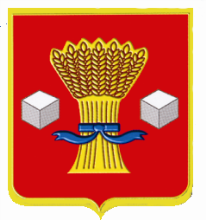 АдминистрацияСветлоярского муниципального района Волгоградской областиПОСТАНОВЛЕНИЕот 28.07.2020                    №  1302О внесении изменений в административный регламент администрации Светлоярского муниципального района Волгоградской области по предоставлению муниципальной услуги «Предоставление земельных участков в собственность граждан бесплатно», утвержденный постановлением администрации Светлоярского муниципального района Волгоградской области от 07.12.2017          № 3509 В связи с вступлением в силу Федерального закона от 18.07.2019 № 184-ФЗ «О внесении изменений в Федеральный закон «О социальной защите инвалидов в Российской Федерации» и признанием утратившим силу пункта 16 части 6 статьи 7 Федерального закона от 27.07.2010 № 210-ФЗ «Об организации предоставления государственных муниципальных услуг», на основании Федерального закона от 31.01.2019 № 3-ОД «О внесении изменений в закон Волгоградской области от 14.07.2015 № 123-ОД «О предоставлении земельных участков, находящихся в государственной или муниципальной собственности, в собственность граждан бесплатно», руководствуясь Уставом Светлоярского муниципального района Волгоградской области, п о с т а н о в л я ю:1. Внести в административный регламент администрации Светлоярского муниципального района Волгоградской области  по предоставлению муниципальной услуги «Предоставление земельных участков в собственность граждан бесплатно», утвержденный постановлением администрации Светлоярского муниципального района Волгоградской области от 07.12.2017 № 3509 следующие  изменения:- исключить из пункта 2.6.1.9 раздела 2 «Стандарт предоставления муниципальной услуги» подпункт 5; - включить в  пункт 9 подраздела 2.6.5. раздела 2 «Стандарт предоставления муниципальной услуги» подпункт «в», изложив в следующей редакции: «копия справки, подтверждающая факт установления инвалидности, выданная федеральным государственным учреждением медико-социальной экспертизы».2. Отделу по муниципальной службе, общим и кадровым вопросам администрации Светлоярского муниципального района Волгоградской области (Иванова Н.В.):-направить настоящее постановление в районную газету Светлоярского муниципального района Волгоградской области «Восход» для опубликования.-разместить настоящее постановление в сети Интернет на официальном сайте Светлоярского муниципального района Волгоградской области.3. Настоящее постановление вступает в силу с момента его подписания.4. Контроль над исполнением настоящего постановления оставляю за собой.Врио главы муниципального района                                                 М.Н. ДумбраваИсп. Разумова С.Е.